                                                       CURRICULUM VITAE ACTUALIZADODATOS GENERALES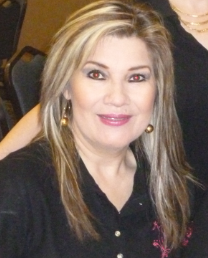 ESTUDIOS REALIZADOSPRIMARIA:   ESCUELA PRIMARIA 6 DE ABRIL .1974-1980. CABORCA, SONORA.SECUNDARIA: “CORONEL JOSE MARIA GIRON”. 1980-1983. CABORCA, SONORA.PREPARATORIA: COLEGIO DE BACHILLERES DEL ESTADO DE SONORA. 1983-1986. CABORCA, SONORA.LICENCIATURA: CIENCIAS QUIMICO-BIOLOGICAS. UNIVERSIDAD DE SONORA. 1986-1991. HERMOSILLO, SONORA.TITULADA.MAESTRIA:  EN ADMINISTRACION POR LA UNIVERSIDAD DE CHIHUAHUA. 2004-2007. CHIHUAHUA, CHIHUAHUA.TITULADA.DIPLOMADO:   “EJERCICIO DE LA DOCENCIA PARA EL LOGRO DE LAS COMPETENCIAS”. UNIVERSIDAD NACIONAL AUTONOMA DE MEXICO (UNAM).1995. HERMOSILLO, SONORA.DIPLOMADO: PROGRAMA DE INGLES. UNIVERSIDAD DE SONORA. 1996-1999. CABORCA, SONORA.DIPLOMADO: “DESARROLLO DEL NUEVO PERFIL DOCENTE”. TECNOLOGICO DE MONTERREY, CAMPUS HERMOSILLO.2008. HERMOSILLO, SONORA.               CERTIFICACION ECPEMS EN LAS AREAS DE QUIMICA Y BIOLOGIA. 2013.    MAGDALENA,                 SONORA.              DIPLOMADO COMPETENCIAS DOCENTES DEL NIVEL MEDIO SUPERIOR, SÉPTIMA GENERACIÓN,        SEMS-ANUIES PROFORDEMS. NOV. 2013-JUNIO 2014.- UNISON.NOGALES, SONORA.EXPERIENCIA LABORAL.              PROFESORA DE ASIGNATURA, COLEGIO DE BACHILLERES DEL ESTADO DE SONORA.              PROFESORA DE ASIGNATURA PREPARATORIA LASALLE.          PROFESORA DE ASIGNATURA DE LA UNIVERSIDAD DE SONORA, UNIDAD REGIONAL NORTE.         OTROS PUESTOS EN EL COLEGIO DE BACHILLERES.COMISIONADA EN  PROYECTOS ESPECIALES PARA LA DIRECCION ACADEMICA DEL COLEGIO DE BACHILLERES DEL ESTADO DE SONORA.Elaborador del Modulo de Aprendizaje de Temas Selectos de Biología II. Marzo- Junio 2008.Revisora de Contenidos del Modulo de Aprendizaje de Biología 2. Enero-Febrero del 2009.Elaborador del examen en sus etapas de Plantel, Zona y Estatal  para  el  XXVI  Concurso Estatal, Académico y Cultural. Febrero del 2013.  Magdalena de Kino, Sonora.Elaboradora de examen global.2014Jurado en la asignatura de Biología, en su etapa estatal. Marzo del 2013. Hermosillo, Sonora.CURSOS, TALLERES, SEMINARIOS y ENCUENTROS.PROGRAMA BASICO DE FORMACION DOCENTE CONTITUIDO POR LOS MODULOS:1. INDUCCION INSTITUCIONAL2. SISTEMATIZACION DE LA ENSEñANZA3. MICROENSEñANZA       4. SISTEMA DE EVALUACION              COLEGIO DE BACHILLERES  DEL ESTADO DE SONORA. JUNIO, 1992.Curso “EL CURRICULUM DESDE LA PERSPECTIVA DE LOS DOCENTES”. UNAM  y COBACH. Junio 1996. Hermosillo, Sonora.Curso “EDUCACION BASADA EN COMPETENCIAS”. Junio del 2001. Hermosillo, Son.Curso “MOTIVACION LABORAL CON ÉXITO”. SEDEPRO y CANACO. Agosto2001. Magdalena de Kino, Sonora.Curso- Taller  “ELABORACION DE REACTIVOS PARA EVALUAR COMPETENCIAS ACADEMICAS”. COBACH. Septiembre del 2003. Hermosillo, Sonora..Curso-Taller EXCEL. COBACH. Septiembre del 2003. Magdalena de Kino, Sonora. Instructora del curso-taller “Fortalecimiento Académico” para alumnos del quinto semestre. 12 al 18 de Enero del 2005. Magdalena de Kino, Sonora.Curso “Aprendizaje significativo”. Septiembre del 2005. Hermosillo, Sonora.Curso  “Aplicación de las Tecnologías de la Información y la Comunicación al Proceso de Enseñanza y Aprendizaje”. Octubre del 2005. Hermosillo, Sonora.Encuentro sobre la Nueva Reforma Curricular. Diciembre del 2005. Puerto Peñasco, Sonora. Instructora del curso “Aplicación de estrategias de aprendizaje”. Diciembre del 2006, Magdalena de Kino, Sonora.Taller estatal “Participación Social Sonorense”. Hermosillo, Sonora, Abril del 2004.Instructora del curso “Aplicación de estrategias de aprendizaje”. Diciembre del 2006, Magdalena de Kino, Sonora.Curso: “INGREDIENTES BASICOS, lo que todos debemos saber”. COBACH. Agosto del 2006. Magdalena, Sonora.Instructora del  “Curso de inducción” Institucional. Agosto del 2007. Magdalena de Kino, Sonora.VII Conferencia Salud Fronteriza: Información para la acción. Border Health: Information for Action Conference VII. Abril  del 2007.  Rio Rico, Arizona, E.U.Elaboradora de La Enciclopedia Virtual y Videoteca de Biología I. Agosto 2007- Enero 2008, Hermosillo, Sonora.Conferencista del tema “Liderazgo”. En el “II Congreso en Administración de Organizaciones de la Salud”. Abril del 2008, Hermosillo Sonora.Curso-Taller “Evaluación del Aprendizaje”. Febrero a Junio del 2008. Hermosillo, Sonora.Curso- Taller “Evaluación del Aprendizaje”. Agosto a Diciembre del 2008. Hermosillo, Sonora.Curso- Taller “ PISA para docentes:  Elaboración de reactivos”. Enero del 2009. Magdalena de Kino, Sonora.Curso- Taller “Estrés laboral”. SUTCOBS.  Marzo del 2009. Magdalena de Kino, Sonora. Curso “Comunicación y Trabajo en Equipo”. Junio del 2009. Magdalena de Kino, Sonora.PRIMER CONGRESO LATINOAMERICANO DE  CIENCIAS DE LA EDUCACION “Perspectivas hacia la construcción de los diálogos  para una sociedad educadora”. Corporación Universitaria CIFE. Septiembre del 2010, Mexicali, Baja California.Ciclo de conferencias del III Encuentro de la mujer. SUTCOBS .Marzo del 2010. , Sonora.Curso INSPIRATION 7.5. Instituto de Computación de Magdalena. Mayo del 2010. Magdalena  de Kino, Sonora.Curso HERRAMIENTAS BASICAS DE EXEL. Instituto de Computación de Magdalena .Agosto del 2010. Magdalena  de Kino, Sonora.Curso HERRAMIENTAS BASICAS DEL POWER POINT. Instituto de Computación de Magdalena. Junio del 2010. Magdalena  de Kino, Sonora.Teleseminario Educación Audiovisual. COBACH. Noviembre del 2010. Magdalena, Sonora.Taller “Acompañamiento y Evaluación de la Implementación de la RIEMS”, en la asignatura de Química 1. Virtual. Agosto 2010- Enero 2011. Magdalena, Sonora.Taller “Acompañamiento y Evaluación de la Implementación de la RIEMS”, en la asignatura de Biología 2, Virtual. COBACH. Enero-Junio del 2011. Magdalena, Sonora.IV  Encuentro de la Mujer. Ciclo de conferencias. SUTCOBS. Marzo del 2011. Puerto Peñasco, Sonora.Curso-Taller “Elaboración de reactivos”. COBACH. Octubre del 2011. Magdalena, Sonora.Foro “Desgaste Profesional por Empatía”. CESUES.  Enero del 2012. Magdalena de Kino, Sonora.Curso “Internet Computing  Core Certificación IC3”. SEC y CONALEP SONORA. Magdalena de Kino, Sonora.Foro “Evaluación Educativa”. Educación en Movimiento y Compartiendo Saberes. Octubre del 2012. Hermosillo, Sonora.V Encuentro Nacional de Tutoría. ANUIES y UNISON. Noviembre del 2012. Hermosillo, Sonora.Curso  “El valor de la empatía”. COBACH. Enero del 2013. Magdalena de Kino, Sonora. Curso “El  TDA-H y sus Implicaciones”. COBACH. Enero del 2013. Magdalena de Kino, Sonora.Curso “Programación de Dispositivos móviles”. UES. Marzo del 2013.Magdalena de Kino, Sonora.Seminario de Liderazgo y Dirección Educativa. Por la Universidad Interamericana para el Desarrollo (UNID). Abril del 2013. Hermosillo, Sonora.Seminario “FORMACION DE PACIFICADORES PARA SOLUCIONAR, EDUCAR Y PREVENIR EL PROBLEMA DE BULLYNG”. Secretaria de Salud Pública, Jurisdicción Sanitaria III. Abril del 2013. Magdalena de Kino, Sonora.Curso “Programación Web”. Universidad Estatal de Sonora (UES). Abril del 2013. Magdalena, Sonora.. Taller  “TDAH Sensibilización y Estrategias dentro del Aula”. Abril del 2013. Magdalena de Kino, Sonora.Instructora del curso-taller BODY-WORKS. COBACH Eusebio Francisco Kino. Semestre 2012-2013/1. Magdalena de Kino, Sonora.Instructora del curso-taller BODY-WORKS. COBACH Eusebio Francisco Kino. Semestre 2013-2014/1. Magdalena de Kino, Sonora.Curso-Taller “Detección de mentiras en el ámbito jurídico”. Diseño y formación de líderes, S.C. y NOVERBAL CONSULTING GROUP. Colegio EDIA. Junio del 2013.Curso-taller “Proyectos formativos y Evaluación de competencias. Transversalidad y Aprendizaje”. Septiembre del 2013. Hermosillo, Sonora.Curso-Taller “Google, no solo un buscador”. UES. Septiembre del 2013. Magdalena de Kino, Sonora.Curso-Taller “Adiós Power Point, Bienvenido PREZI”.  UES. Septiembre del 2013. Magdalena de Kino, Sonora.Curso- Taller “Herramientas básicas para el aprendizaje”.2014. Magdalena, SonoraCongreso Internacional de Educación. Universidad Kino, Octubre del 2015.NOMBRE:LOPEZ ORNELAS AZUCENAFECHA DE NACIMIENTO:25 DE JULIO DE 1967LUGAR DE NACIMIENTO:CABORCA, SONORA, MEXICO.ESTADO CIVIL:CASADADIRECCION:CALLE KINO, No. 808, COL. SAN MARTINTELEFONO:632-32-2-27-94RFC:LOOA-670725 R58CURP:LOOA670725MSRPRZ03CATEGORIA LABORALPLAZA COMPACTADA, TITULAR C.PLANTEL MAGDALENAFEBRERO-1992-JUNIO 1994CAMPO DE CIENCIAS NATURALESPLANTEL CABORCA Y PITIQUITOAGOSTO 1994-JUNIO 1996CAMPO DE CIENCIAS NATURALESPLANTEL EUSEBIO FRANCISCO KINO.OCTUBRE DE 1996 A LA FECHACAMPO DE CIENCIAS EXPERIMENTALESPLANTEL CABORCAAGOSTO 1994-JUNIO 1996CAMPO DE CIENCIAS EXPERIMENTALESCAMPUS CABORCAAGOSTO 1995- JUNIO 1996CARRERA DE INGENIERIA QUIMICA Y AGRONOMICA.PLANTEL MAGDALENAOCTUBRE 1996-MARZO 2005SUBDIRECTORA ACADEMICAPLANTEL EUSEBIO FRANCISCO KINODICIEMBRE 2015-AGOSTO 2016 (NOMBRAMIENTO)SUBDIRECTORA ACADEMICACOMISIONES  PARA DIRECCION ACADEMICAFECHAResponsable del Proceso de Análisis y Planteamiento del Campo de Ciencias Naturales (Materia de Biología) en la Reactivación de Contenidos Académicos (Etapa zona y estatal) .Noviembre de 1996Elaboradora de exámenes del X CEA y C, Biología 1 y 2.Marzo 1997Elaboradora de exámenes de Biología 1 y 2 en su etapa de Plantel, Zona y Estatal correspondiente al XI CEA y C.Enero de 1998Elaboradora de exámenes de Biología  1 y 2 en su etapa de Plantel, Zona y Estatal correspondiente al XII CEA y C.Febrero de 1999Elaboradora de exámenes departamentales del Sistema de Estímulos al Desempeño Académico (SISTES).Marzo de 1999Elaboradora de exámenes de Biología 1 y 2 en su Etapa Plantel, Zona y Estatal correspondiente al XII CEAC.Febrero del 2000Elaboradora de exámenes departamentales del Sistema de Estímulos al Desempeño Académico (SISTES) del Semestre Ene-Jun del 2000. Abril del 2000Elaboradora  de exámenes departamentales del Sistema de Estímulos al Desempeño Académico (SISTES)  del Semestre Ago-Dic del 2000.Octubre del 2000Elaboradora  de exámenes de Biología categoría B en su Etapa Plantel, Zona y Estatal XIV CEAC.Enero del 2001Aplicadora de exámenes de conocimientos generales para las áreas de Actividades Artísticas y Orientación Escolar, Zona Norte.Mayo del 2001 Elaboradora del Modulo de aprendizaje y guía programática correspondiente a la asignatura Temas Selectos de Biología.Agosto del 2001Elaboradora  de exámenes departamentales del Sistema de Estímulos al Desempeño Académico (SISTES) del Semestre Ago-Dic del 2001.Octubre del 2001Participación en comisión para determinación de temas de cada una de las materias del campo de Ciencia Naturales a considerar para elaboración de exámenes de dominio de profesores principiantes en el Programa SISTES.Noviembre del 2001Elaboradora  de exámenes departamentales del Sistema de Estímulos al Desempeño Académico (SISTES) del Semestre Ago-Dic del 2002.Septiembre del 2002Comisionada para  el seguimiento a la evaluación de Módulos de Aprendizaje.Enero del 2003Comisionada para Curso-Taller Reactivos para evaluar competencias Académicas.Agosto del 2003Comisionada para trabajo en el seguimiento a la elaboración de Modulo de Aprendizaje de Temas Selectos de Biología.Septiembre del 2003Elaboradora de exámenes departamentales del Sistema de Estímulos al Desempeño Académico (SISTES)del Semestre Ago-Dic del 2003.Octubre del  2003Elaboradora  de exámenes de Biología Categoría B Etapa Eliminatoria y Estatal XIV CEAC.Enero del 2004Comisionada en el planteamiento de correcciones al Modulo de Aprendizaje de Temas Selectos de Biología.Enero del 2004Comisionada dentro del Programa de Fortalecimiento Académico de los alumnos alumnos del 6to. SemestreSeptiembre del 2004Elaboradora de Examen de Biología, Categoría B, Etapa Eliminatoria y Estatal.Enero del 2005Impartición del 1er. Taller de Fortalecimiento para alumnos del 6to. Semestre del 13 al 19 de Abril.Abril del 2005Elaboradora de exámenes de dominio para el campo de Ciencias Naturales.Abril del 2005Elaborador del Modulo de Aprendizaje de Temas Selectos de Biología II.Marzo-Junio 2008Revisora de Contenidos del Modulo de Aprendizaje de Biología 2.Enero-Febrero del 2009.Elaboradora de Examen de Oposición de Temas Selectos de Química.Noviembre del 2010.Elaborador del examen en sus etapas de Plantel, Zona y Estatal  para  el  XXVI  Concurso Estatal, Académico y CulturalFebrero del 2013.Jurado en la asignatura de Biología, en su etapa estatalMarzo del 2013.